Comprehensive Exam Check List 2016-2017For students who are in the MSc and would like to transfer to the PhD without MSc completion and for PhD’s who must advance to candidacy.By December 15, 2016	Meet all the eligibility requirements as set out on the department’s website.  Note: For most grads BIOC 530 marks will be entered at the end of April, in the year of your comprehensive.	Arranged a Committee meeting and let the members know that you wish to transfer to the PhD without MSc completion and/or advance to candidacy.         Obtain your committee’s permission to have the comprehensive exam.	Inform the Grad Coordinator that you have permission to proceed with scheduling the comprehensive exam. Submit Committee Report Form. 	Obtained a written list of potential topics and suggested external examiners from your committee members during the above committee meeting. Comprehensive Forms	Submitted Form One (topics and suggested external examiners) to the Comprehensive Exam Chair/or Grad CoordinatorAfter the above have been checked, the exam chair will select the external examiner.By January 25, 2017, 	Submitted the research proposal to all committee members, including the external examinerThe committee members and external examiner will read over the proposal. Once it has been read, please meet with each committee member to discuss and make any necessary revisions to the proposal.By February 10, 2017, 	Met with each of my committee members and received their approval of research proposal on Form 3. If the revised written proposal is unacceptable, Form 2 will be filled out and returned to the Graduate Secretary.	Obtained written approval of proposals and topics from the committee members and the external examiner and submitted them (on Form Three) to the Exam Chair. The Exam chair and graduate secretary will schedule the comprehensive exam to take place between the middle of March to early April.By April 14, 2017, 	Sat the comprehensive examFor more information about each stage of the exam process and for all the necessary forms please see the full exam guideline http://med-fom-biochem.sites.olt.ubc.ca/graduate/current-students/candidacy-comprehensive-exam/ .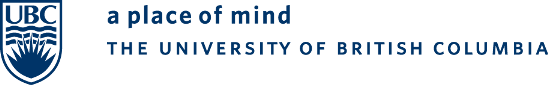 Department of Biochemistry and Molecular Biology